Best fibre packages in South Africa 2021: Choose the right package 2 months ago by Tiffany Akwasi Getting the right fibre packages could be the difference between you saving considerable amounts of money on data and wasting a lot more on shady deals. It is crucial therefore to stay on the lookout for affordable deals. This does not mean that you compromise on the quality of internet connection you settle for. On the contrary, always choose a connection that guarantees fast speeds without unnecessary cutoffs. Image: pixabay.com Source: Deposit photos 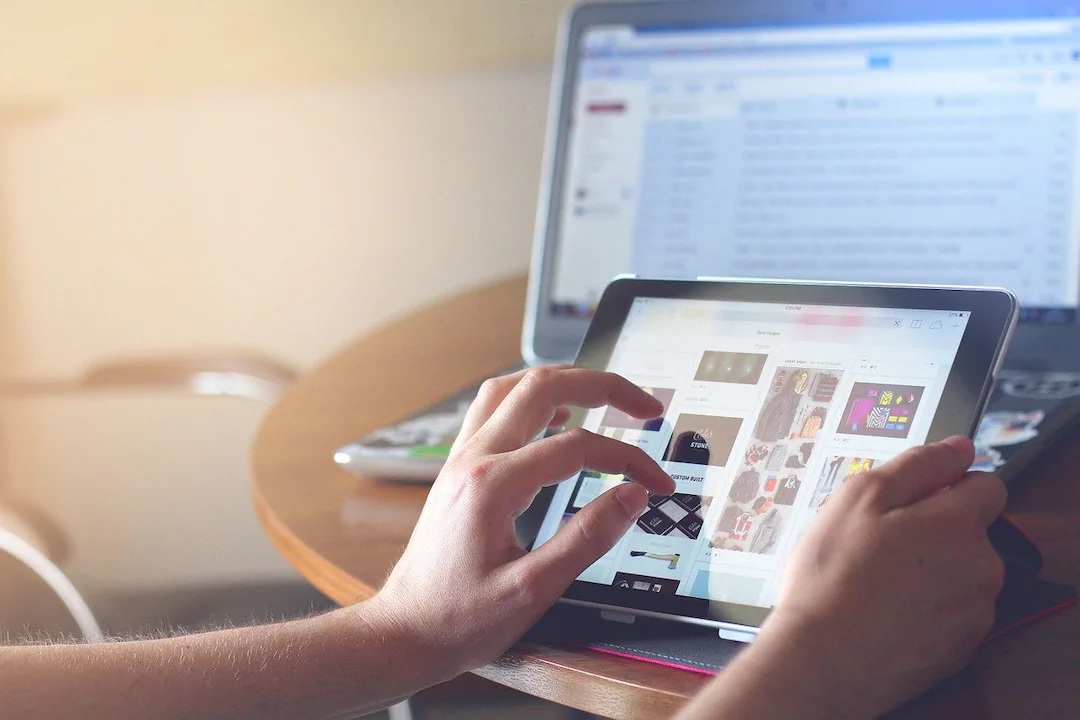 The need to stay connected to your family and loved ones across the globe continues to push many South Africans to seek reliable solutions to their internet connectivity needs. Fortunately, this is not a big problem since internet service providers have stepped in, offering sweet deals to users. Consumers need to be smart therefore to take advantage of deals that are not only affordable but those that guarantee a stable connection. Read more: https://briefly.co.za/23091-best-fibre-packages-south-africa-2021.htmlFibre packages in South Africa that will not disappoint It is one thing to be subscribed to a network and another to enjoy its services. This is why it is always advisable to get into fibre price comparisons South Africa offers. Several companies have continued to lead in this area. Yours is to find out if the coverage is within your residency. Getting connected to a fibre network is one of the easiest and surest ways to guarantee fast internet speeds with reliable connectivity at any time. The only difference will come in from deals that are offered. With different companies competing for the same clients, a little research on your end could give you the best package. Read more: https://briefly.co.za/23091-best-fibre-packages-south-africa-2021.htmlFor those that have been wondering how to access great fibre deals, it is always better to consider the best ISP in South Africa for such deals. There are renowned service providers whose excellent services is known to many. The following is a list of the best deals from companies that will always meet your fibre needs. Read more: https://briefly.co.za/23091-best-fibre-packages-south-africa-2021.htmlMWEBMWEB is one of the common internet solution providers in South Africa. Taking a look at its service provision, you can easily tell that this is one of the companies that care for its customers. So, just how much does MWEB fibre cost? This is one of the major questions that any new subscribers would want to know before they can even consider being part of the company's loyal customers. The following is a breakdown of great fibre deals from MWEB that you cannot afford to miss. MWEB uncapped fibre deals: 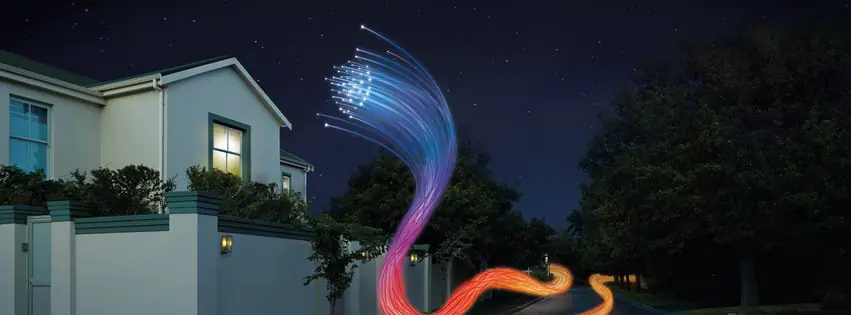 10/2 Mbps at R399 20/4 Mbps at R659 100/25 Mbps at R999 1Gbps/100 at R1399 2. Afrihost Image: facebook.com, @Afrihost Source: UGC As a major player in the world of internet services, Afrihost continues to offer its customers services that focus on creating an excellent experience for them. This is a company that understands how important it is for its customers to access the internet regularly and with minimal to no interruptions. As such, it focuses on creating deals that are almost too good to be true. Affordability is something that is close to the company's heart just as reliability and winning the trust of its customers are. For this reason, there are a few deals on fibre as offered by Afrihost that you may not want to miss. These include: Openserve uncapped fibre deals: 25Mbps at R597 50Mbps/25Mbps at R797 100Mbps/50Mbps at R917 200Mbps/100Mbps at R1117 The prices are different for other fibre providers like Vuma, Octotel, TT Connect, Frogfoot, and others. That is why please check the prices of all providers on their website. Read more: https://briefly.co.za/23091-best-fibre-packages-south-africa-2021.html TELKOMTELKOM is one of the major providers of internet services in South Africa because it is a major player in the industry. When rating the top 10 internet service providers in South Africa, it is one of those that must be featured for its extensive coverage which guarantees availability and reliability, as well as its juicy deals. Anyone looking to get connected to a fibre network that will not give them too much hustle should consider it. Start by checking if you are in an area with Telkom's network coverage and you are good to go. With this confirmed, you can then subscribe to any of its offers as shown below: Home unlimited fibre packages: 50Mbps at R699 100Mbps at R899 200Mbps at R1169 Home unlimited uncapped premium fibre packages: 25Mbps at R699 50Mbps at R849 100Mbps at R1199 200Mbps at R1399 Read more: https://briefly.co.za/23091-best-fibre-packages-south-africa-2021.html VOXMany will identify Vox as a leading ICT company in South Africa with solutions to the common man. It is one of the best internet service providers especially if you are going for supersonic speeds. Starting with its fibre to the home and business fibre offers, you can almost be sure that your internet woes are long gone. Check out the company's offers and decide if you will be part of those that are gaining from excellent services. We have both capped and uncapped solutions for both home and business needs. Home fibre is calculated differently. First, you must select the line speed you want as these are priced differently. Next, you must select the amount of MBs you want since they also come with varied prices. Combine the cost of speed and amount of MBs you want to get the cost of your fibre bundle. The following are the specific MBs and speeds you can go for. Read more: https://briefly.co.za/23091-best-fibre-packages-south-africa-2021.html4.  Axxess Are you keen on getting services without straining too much for them? If this is you, then you will love Axxess. This is one of the companies that has structured its offers to be simple and straightforward. No contracts, no checks on credit, just fast internet connections whenever you need. With such a guarantee, most people would be sold. But, before that, you need to know what the company brings to the table regarding fibre deals. Only then can you decide with finality if they are a good fit for you. The following are deals you would expect from them. Openserve 25/25Mbps at R645 Frogfoot 10/10Mbps at R665 VUMA 10/10Mbps at R755 TTConnect 5/5Mbps at R495 Mitsol 5/5Mbps at R555 Octotel 15/15Mbps at R715 Evotel 10/10Mbps at R775 Rise Telecoms 10/10Mbps at R615 Clearaccess 10/10Mbps at R765 Connectivity services 10/10Mbps at R695 Terralink 4/4Mbps at R495 Century city connect 10/5Mbps at R545 Metrofibre 10/10Mbps at R695 Netstream 4/4Mbps at R595 Lightstrike 20/20Mbps at R745 Link Africa 10/10Mbps at R775 Read more: https://briefly.co.za/23091-best-fibre-packages-south-africa-2021.htmlYou need to confirm availability in your area to enjoy these services. With all the above packages from top internet providers in South Africa, anyone can find fibre packages that work for them. Compare the different offers from reliable providers in your area and go for a deal that would be perfect for you. Take some time to carry out your research on the best packages considering the speeds and amount of data you need. DISCLAIMER: This article is intended for general informational purposes only and does not address individual circumstances. It is not a substitute for professional advice or help and should not be relied on to make decisions of any kind. Any action you take upon the information presented in this article is strictly at your own risk and responsibility! Read more: https://briefly.co.za/23091-best-fibre-packages-south-africa-2021.html